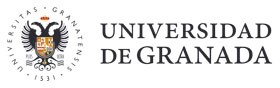 Declaración de Originalidad del TFGD./Dña. ______________________________________________________,  con  DNI  (NIE o pasaporte) __________________________ declaro que el presente Trabajo de Investigación es original, no habiéndose utilizado fuente sin ser citadas debidamente ni habiendo utilizado tecnologías de inteligencia artificial o cualquier otro tipo de ayuda en su redacción.En caso de TFGs vinculados con las Prácticas Externas, declaro que el TFG es un trabajo con entidad independiente a la memoria de Prácticas presentada.Para que conste así lo firmo el __________________________Firma del/de la estudianteInformación básica sobre protección de sus datos personales aportadosInformación básica sobre protección de sus datos personales aportadosInformación básica sobre protección de sus datos personales aportadosResponsableUniversidad de GranadaUniversidad de GranadaLegitimaciónLa Universidad de Granada se encuentra legitimada para el tratamiento de sus datos por ser necesario para el cumplimiento de una misión realizada en interés público o en el ejercicio de los poderes públicos. Art. 6.1.e) del Reglamento General de Protección de DatosLa Universidad de Granada se encuentra legitimada para el tratamiento de sus datos por ser necesario para el cumplimiento de una misión realizada en interés público o en el ejercicio de los poderes públicos. Art. 6.1.e) del Reglamento General de Protección de DatosFinalidadGestionar preinscripción de su trabajo fin de grado.Gestionar preinscripción de su trabajo fin de grado.DestinatariosNo se prevén salvo obligación legal.No se prevén salvo obligación legal.Derechos:Tienen derecho a solicitar el acceso, oposición, rectificación, supresión o limitación del tratamiento de sus datos, tal y como se explica en la información adicional.Tienen derecho a solicitar el acceso, oposición, rectificación, supresión o limitación del tratamiento de sus datos, tal y como se explica en la información adicional.Información AdicionalPuede consultar la información adicional y detallada sobre protección de datos en el siguiente enlace: https://secretariageneral.ugr.es/pages/proteccion_datos/leyendas‐informativas/_img/informacionadicionalgestionacademica/!